輝いているには磨き続けること！サービス業で接客に悩んでいる方のクラブ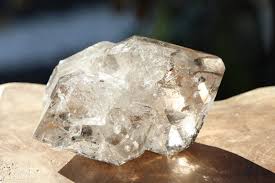 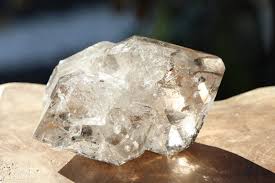 苦情を言われる事がある/人間関係で上手くいかないことが増えた何度も「何ですか？」と顧客から問われる/マイナスの言葉が先にでる/1つ以上ある方！　印象度・行動を見直し思考力を養いませんか♪♪レクチャーを通じて皆様とシェアしながらご自身の気付きからスタート！日 時講義・講座内容11/25(日)レクチャー：運気が上がる魔法の言葉　　　「あなたが使っている言葉があなたの人生を決めている」　　　講師：ヴィナカ　サービススキルアップトレーナー　高橋美緒12/16(日)　　　　　　　　レクチャー：あなただけのオリジナルメッセージカード ～己書はがき講座　 　　 講師：ハウスウッド(株) 代表取締役　山崎英雄氏　　　ちょっとした時間に描ける筆まめ！・・・が喜ばれる★本日のシェアーは第一印象（自分が周りの方からどう見られているか）時間：13時～16時　（終了後カフェタイムがございます）場所：井土ヶ谷アーバンデザインセンター　 ㈱太陽住建内 　　　　　横浜市南区井土ヶ谷下町6－1参 加 費：\4,000(税込) ＊仲間などお二人でご参加の場合は一人￥3,500（税込）定　　　員：10名程　（事前にご予約をお願い申し上げます）お問い合わせ・お申込み　　運営責任者　 Vi・Nakaスミレクラブ 高橋美緒TEL：　 045－773－7880〔留守番電話の場合があります〕携帯：080－5470－1960Eｍail：suteki007@gmail.comhttps ://vinaka007.comお問い合わせページまたはEmailからのお申し込み可能です。※ 講座内容によりましては別途教材費が発生する場合がございます。※ ご参加人数が満たない場合は中止にさせていただくことがございます。※　「あなたの原石を磨く」個別相談も承っております（料金別途）お問い合わせください。時間：13時～16時　（終了後カフェタイムがございます）場所：井土ヶ谷アーバンデザインセンター　 ㈱太陽住建内 　　　　　横浜市南区井土ヶ谷下町6－1参 加 費：\4,000(税込) ＊仲間などお二人でご参加の場合は一人￥3,500（税込）定　　　員：10名程　（事前にご予約をお願い申し上げます）お問い合わせ・お申込み　　運営責任者　 Vi・Nakaスミレクラブ 高橋美緒TEL：　 045－773－7880〔留守番電話の場合があります〕携帯：080－5470－1960Eｍail：suteki007@gmail.comhttps ://vinaka007.comお問い合わせページまたはEmailからのお申し込み可能です。※ 講座内容によりましては別途教材費が発生する場合がございます。※ ご参加人数が満たない場合は中止にさせていただくことがございます。※　「あなたの原石を磨く」個別相談も承っております（料金別途）お問い合わせください。